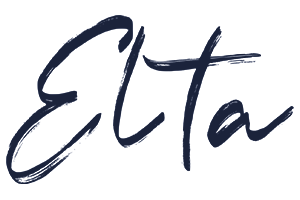 ДОГОВОР № № ЭК-1-1участия в долевом строительствегород Липецк		                                                                                                      «__» _______- 2022 годаОбщество с ограниченной ответственностью Специализированный застройщик «НОВОСТРОЙ-Е», именуемое в дальнейшем «ЗАСТРОЙЩИК», в лице Директора Тимакова Максима Александровича, действующего на основании Устава, с одной стороны, и гражданин(-ка) РФ  ________, паспорт ______, выдан ________ г., выдан _______________, код подразделения _______, зарегистрирована по адресу: ______________, именуемая в дальнейшем «Участник долевого строительства», с другой стороны заключили настоящий договор о нижеследующем:Понятия и определения, используемые в Договоре1.1. Застройщик – Общество с ограниченной ответственностью СПЕЦИАЛИЗИРОВАННЫЙ ЗАСТРОЙЩИК «Новострой-Е», поставленное на учет в Инспекции Федеральной налоговой службы по Октябрьскому району г. Липецка 30.09.2020 г., ОГРН 1204800011382, имеющее на праве аренды земельный участок площадью 4 411 кв. м, расположенный по адресу: Липецкая область, г. Елец, ул. Радиотехническая, кадастровый номер: 48:19:6110101:27, категория земель: земли населенных пунктов, виды разрешенного использования: для многоквартирного жилого дома (далее – «Земельный участок») и привлекающее денежные средства участников долевого строительства в соответствии с Федеральным законом от 30.12.2004 № 214-ФЗ «Об участии в долевом строительстве многоквартирных домов и иных объектов недвижимости и о внесении изменений в некоторые законодательные акты Российской Федерации» (далее – ФЗ № 214-ФЗ) для возмещения затрат на строительство объекта по адресу: Российская Федерация, Липецкая область, г. Елец, ул. Радиотехническая; "Многоквартирный жилой дом со встроенными нежилыми помещениями по ул. Радиотехническая, Липецкая область, г. Елец" на Земельном участке Многоквартирного жилого комплекса по ул. Радиотехническая. (далее – «Жилой дом») на основании Разрешения на строительство № 48-42715000-03-2022 от 04.02.2022г., выданного Администрацией городского округа город Елец Липецкой области.1.1.1. Основные характеристики Жилого дома по проекту:- 	вид – Многоквартирный жилой дом со встроенными нежилыми помещениями;назначение – здание жилое со встроенными нежилыми помещениями;общая площадь – 12 475,57 кв. м.;количество этажей – 11;-	материал наружных стен и каркаса объекта: монолитный железобетонный каркас, наружные стены подземной части – монолитный железобетон, наружные стены надземной части выполнены из ячеистых блоков;материал поэтажных перекрытий – монолитные железобетонные;класс энергоэффективности – В;- 	класс сейсмостойкости – 5.1.2. Участник долевого строительства – физическое или юридическое лицо, приобретающее право собственности на объект долевого строительства и право общей долевой собственности на общее имущество в Жилом доме и вносящее денежные средства на счет эскроу, открытый в АО «Банк ДОМ.РФ».1.3. Объект долевого строительства – жилое или нежилое помещение, определенное в п. 2.3 Договора, в Жилом доме, строящемся (создаваемом) на Земельном участке с привлечением денежных средств у АО «Банк ДОМ.РФ» в рамках проектного финансирования и подлежащее передаче участнику долевого строительства после получения разрешения на ввод в эксплуатацию Жилого дома, а также общее имущество в Жилом доме пропорционально доле, которую составляет площадь жилого/нежилого помещения относительно общей площади помещений Жилого дома.1.4. Общее имущество в многоквартирном доме согласно ст. 36 Жилищного кодекса Российской Федерации:- помещения в данном доме, не являющиеся частями квартир и предназначенные для обслуживания более одного помещения в данном доме, в том числе межквартирные лестничные площадки, лестницы, лифты, лифтовые и иные шахты, коридоры, технические этажи, чердаки, подвалы, в которых имеются инженерные коммуникации, иное обслуживающее более одного помещения в данном доме оборудование (технические подвалы);- иные помещения в данном доме, не принадлежащие отдельным собственникам и предназначенные для удовлетворения социально-бытовых потребностей собственников помещений в данном доме, включая помещения, предназначенные для организации их досуга, культурного развития, детского творчества, занятий физической культурой и спортом и подобных мероприятий;- крыши, ограждающие несущие и не несущие конструкции данного дома, механическое, электрическое, санитарно-техническое и иное оборудование, находящееся в данном доме за пределами или внутри помещений и обслуживающее более одного помещения;- земельный участок, на котором расположен данный дом, с элементами озеленения и благоустройства, иные предназначенные для обслуживания, эксплуатации и благоустройства данного дома и расположенные на указанном земельном участке объекты. Границы и размер земельного участка, на котором расположен многоквартирный дом, определяются в соответствии с требованиями земельного законодательства и законодательства о градостроительной деятельности.1.5. Основания для заключения настоящего Договора:- Договор № 1059-ю аренды земельного участка от 30.10.2017 года, зарегистрированный 28.11.2017   года за № 48:19:6110101:27-48/009/2017-7 Управлением Федеральной службы государственной регистрации, кадастра и картографии по Липецкой области. - Дополнительное соглашение №1 от 26.06.2020 года к Договору № 1059-ю аренды земельного участка от 30.10.2017 года зарегистрированное 08.07.2020 года за № 48:19:6110101:27-48/045/2020-8 Управлением Федеральной службы государственной регистрации, кадастра и картографии по Липецкой области.-  Договор от 22.10.2020 года уступки прав и обязанностей арендатора по договору аренды земельного участка № 1059-ю от 30.10. 2017 года и дополнительному соглашению №1 от 26.06.2020 года к договору аренды земельного участка от 30.10.2017 № 1059-ю зарегистрированный 28.11.2017 года за № 48:19:6110101:27-48/044/2020-10 Управлением Федеральной службы государственной регистрации, кадастра и картографии по Липецкой области.- разрешение на строительство № 48-42715000-03-2022 от 04.02.2022г., выданного Администрацией городского округа город Елец Липецкой области;- проектная декларация, ознакомиться с которой можно в соответствии с ФЗ № 214-ФЗ в офисе продаж Застройщика по адресу: 398059, г. Липецк, ул. Первомайская, д.37, пом.2, а также на сайте Застройщика жк-эльта.рф и на сайте единой информационной системы жилищного строительства наш.дом.рф.1.6. Цена Договора – размер денежных средств, подлежащих уплате Участником долевого строительства на счет эскроу, открытый в АО «Банк ДОМ.РФ», и дальнейшей передаче Застройщику после ввода Жилого дома в эксплуатацию с целью возмещения затрат на строительство (создание) Объекта долевого строительства и оплату услуг Застройщика.1.7. Подписывая настоящий Договор, Участник долевого строительства подтверждает, что ознакомлен со всей имеющейся у Застройщика проектной, разрешительной и иной необходимой документацией на Жилой дом и Объект долевого строительства, в частности, с проектной декларацией, включающей в себя информацию о Застройщике, информацию о проекте строительства, предусмотренной ст.ст. 20, 21 ФЗ № 214-Ф3. Также подписанием настоящего Договора Участник долевого строительства подтверждает, что ему в соответствии со ст.ст. 8-10 Закона РФ от 07.02.1992 № 2300-1 «О защите прав потребителей» предоставлена в полном объеме вся необходимая информация.2. Предмет Договора2.1. В соответствии с настоящим Договором Застройщик обязуется своими силами и (или) с привлечением других лиц в предусмотренный настоящим Договором срок построить (создать) Жилой дом. После получения разрешения на ввод в эксплуатацию Жилого дома Застройщик обязан передать Объект долевого строительства, указанный в п. 2.3 Договора, Участникам долевого строительства в общую совместную собственность при условии надлежащего исполнения последними своих обязательств.2.2. Техническое состояние Объекта долевого строительства по проекту:Выполняется монтаж стояков холодного водоснабжения с отводами, установкой счетчиков и запорной арматуры, без выполнения разводки для подключения сантехоборудования.Сантехоборудование (ванны, умывальники, унитазы, мойки, полотенцесушители) не устанавливается.Гидроизоляция в санитарных узлах не выполняется.Стояки канализации выполняются с установкой необходимых фасонных частей с поэтажными заглушками без выполнения разводки для подключения сантехприборов (унитазов, ванн, моек);Система отопления квартир: двухтрубная горизонтальная с установкой панельных радиаторов.Для отопления и горячего водоснабжения предусмотрены индивидуальные автоматизированные двухконтурные газовые котлы, устанавливаемые в помещении кухни.В помещении выполнена разводка газопровода. Подключение газового котла и пуск газа в объект долевого строительства не производится. Участник долевого строительства, после подписания Акта приема-передачи объекта долевого строительства, самостоятельно заключает договор с газоснабжающей организацией, которая производит подключение газовых устройств и пуск газа в квартиру.  Предусмотрена приточно-вытяжная вентиляция с естественным побуждением воздуха. Приток осуществляется через оконные клапаны.Предусмотрено место для устройства системы кондиционирования с размещением внешних блоков в специальных местах (корзины) , а также система сбора конденсата. Отделочные работы не выполняются.Штукатурка стен не производится.Выполняется установка входных металлических дверных блоков;Выполняется установка оконных блоков по контуру наружных стен, подоконники не устанавливаются.Выравнивающая бетонная стяжка под устройство чистых полов не выполняется;Встроенная мебель (шкафы, антресоли, подстолья), межкомнатные внутренние дверные блоки и дверные блоки в санузлах не устанавливаются;Чистовые отделочные работы не производятся.Электромонтажные	работы	выполняются	до	квартирного	щита	механизации, внутриквартирная разводка не производится. Выполнена точка подключения газового котла.Работы по слаботочным системам производятся до этажного щита, внутриквартирная  разводка не производится.Услуги по выполнению отделочных работ на Объекте долевого строительства могут быть оказаны на основании отдельного договора после подписания Участником долевого строительства Акта приема-передачи объекта долевого строительства.Настоящее описание является ориентировочным и может быть изменено (дополнено) подрядной организацией и/или Застройщиком без предварительного согласования и уведомления Участника долевого строительства.Стороны допускают возможность отклонения в технических характеристиках Объекта долевого строительства от проектной документации в силу непредвиденных обстоятельств, изменений проектной документации и строительных решений в ходе реализации проекта. В проект Жилого дома могут быть внесены изменения и дополнения, в результате чего возможны изменения конструктивных решений, конфигурации, площади Объекта долевого строительства, о чём Участник долевого строительства дополнительно информируется. Стороны пришли к соглашению не признавать такие изменения существенными изменениями Объекта долевого строительства.2.2.1. Остальные отделочные работы, не входят в стоимость Объекта долевого строительства и производятся Участником долевого строительства по своему усмотрению самостоятельно и за свой счет после подписания акта приема-передачи Объекта долевого строительства.2.3. Объектом долевого строительства (далее – «Объект») является жилое помещение в соответствии с п. 1.3 настоящего договора в Многоквартирном жилом доме со встроенными жилыми помещениями по адресу: Липецкая область, г. Елец, ул. Радиотехническая со следующими параметрами и характеристиками:- секция- _- проектный этаж - _ (______);- проектный (строительный) номер квартиры - № ____;- количество жилых комнат в соответствии с проектом – __ комната;- общая проектная площадь (с учетом площади балконов и площади лоджий): _____ кв. м.;- приведенная площадь (с учетом площади балконов, определяемой с применением коэффициента 0,3, и площади лоджий, определяемой с коэффициентом 0,5): ____ кв. м.;- жилая площадь: ____ кв. м.;2.4. Объект обозначен на плане ____ этажа (Приложение 1, 2, к настоящему Договору, являющееся его неотъемлемой частью).Цена Договора, порядок расчетов3.1. Участник долевого строительства обязуется уплатить обусловленную настоящим Договором Цену и принять Объект по акту приема-передачи в порядке и сроки, установленные настоящим Договором.3.2. Цена 1 (одного) квадратного метра общей проектной площади Объекта на момент заключения настоящего Договора составляет ______ (__________________________________) рублей ___ копеек.3.3. Цена настоящего Договора определяется как произведение размера приведенной площади (с учетом площади балконов, определяемой с коэффициентом 0,3, и площади лоджий, определяемой с коэффициентом 0,5) на стоимость 1 кв. м общей проектной площади подлежащего передаче Объекта и составляет ______ (________________) рублей _____ копеек. 3.3.1. В цену настоящего Договора включены затраты на строительство Жилого дома, в том числе: непосредственно строительно-монтажные работы по созданию Жилого дома, выполнение функций заказчика-застройщика, услуги по техническому надзору за строительством (функции технического заказчика) и авторскому надзору, разработка проектной документации, проведение необходимых экспертиз и анализов, изготовление топографических съемок, проведение геодезических работ, инженерно-геологических изысканий, исследований, проведение необходимых согласований и получение заключений, проведение землеустроительных работ; осуществление мероприятий по обеспечению пожарной безопасности; инженерно-технических мероприятий гражданской обороны и пр.; арендные платежи; затраты по выполнению инвестиционных условий перед муниципальными органами; строительство сопутствующих объектов; строительство внешних инженерных сетей и коммуникаций и иных необходимых объектов инженерной инфраструктуры и благоустройства; работы и услуги по присоединению и подключению Жилого дома к внешним источникам снабжения; работы и услуги по вводу Жилого дома в эксплуатацию; проценты и иные платежи по кредиту, предоставленному Застройщику АО «Банк ДОМ.РФ» на цели строительства Жилого дома; осуществление информационно-рекламных и иных мероприятий, неотъемлемо связанных с реализацией проекта по строительству Жилого дома.Стороны пришли к соглашению о том, что в случае, если по окончании строительства Жилого дома в строгом соответствии с проектной документацией и условиями Договора в распоряжении Застройщика останутся неиспользованные средства (экономия Застройщика), такие средства являются вознаграждением Застройщика.3.4. Цена настоящего Договора, определенная в п. 3.3 настоящего Договора, может быть изменена в случае невыполнения Участником долевого строительства сроков платежей, указанных в п. 3.7 настоящего Договора, в следующем порядке:- в случае нарушения Участником долевого строительства сроков финансирования более чем на 1 месяца цена неоплаченной части Договора увеличивается на 3% (три процента);- в случае нарушения Участником долевого строительства сроков финансирования более чем на 2 месяца цена неоплаченной части Договора увеличивается на 5% (пять процентов);- в случае нарушения Участником долевого строительства сроков финансирования более чем на 3 месяца цена неоплаченной части Договора увеличивается на 10% (десять процентов).Изменение цены настоящего Договора оформляется дополнительным соглашением к настоящему Договору. В случае несогласия Участника долевого строительства на заключение дополнительного соглашения Застройщик вправе расторгнуть настоящий Договор в одностороннем порядке.3.5. Если фактическая общая площадь Объекта на момент ввода в эксплуатацию Жилого дома превысит общую проектную площадь, указанную в п. 2.3 настоящего Договора, то Участник долевого строительства оплачивает Застройщику разницу по цене за 1 квадратный метр общей проектной площади, действующей на момент последнего платежа, оплаченного Участником долевого строительства, в течение 10 (десяти) рабочих дней с момента получения письменного извещения от Застройщика.3.6. Если фактическая общая площадь Объекта на момент ввода в эксплуатацию Жилого дома будет меньше общей проектной площади, указанной в п. 2.3 настоящего Договора, то Застройщик оплачивает Участнику долевого строительства разницу по цене за квадратный метр общей проектной площади, действующей на момент последнего платежа, оплаченного Участником долевого строительства, в течение 30 (тридцати) дней с момента получения письменного извещения от Участника долевого строительства.3.7. Участник долевого строительства производит оплату цены Договора, указанной в п. 3.3 настоящего Договора в течении 5 (пяти) рабочих дней после государственной регистрации настоящего договора. Оплата цены Договора производится за счет собственных денежных средств Участника долевого строительства в размере _________________ (_______________________) рублей РФ, любым способом, не противоречащим действующему законодательству Российской Федерации на счет эскроу. Оплата в полном размере должна быть произведена до ввода Объекта в эксплуатацию.Оплата в полном размере должна быть произведена до ввода Объекта в эксплуатацию.Участник долевого строительства имеет право исполнить обязательство по оплате досрочно.3.8. Участник долевого строительства обязуется произвести оплату цены Договора путем внесения/перечисления денежных средств на счет эскроу, открытый в АО «Банк ДОМ.РФ» (Эскроу-агент) для учета и блокирования денежных средств, полученных Эскроу-агентом от являющегося владельцем счета Участника долевого строительства (Депонента) в счет уплаты цены договора участия в долевом строительстве, в целях их дальнейшего перечисления Застройщику (Бенефициару) при возникновении условий, предусмотренных Федеральным законом от 30.12.2004 г. № 214-ФЗ «Об участии в долевом строительстве многоквартирных домов и иных объектов недвижимости и о внесении изменений в некоторые законодательные акты Российской Федерации» и договором счета эскроу, заключенным между Бенефициаром, Депонентом и Эскроу-агентом, с учетом следующего:Эскроу-агент: Акционерное общество «Банк ДОМ.РФ» (сокращенное наименование АО «Банк ДОМ.РФ»), место нахождения: г. Москва; адрес: 125009, г. Москва, ул. Воздвиженка, д. 10; адрес электронной почты: Escrow@domrf.ru, номер телефона: 8 800 775-86-86.Депонент: _______________.Бенефициар: Общество с ограниченной ответственностью Специализированный застройщик «НОВОСТРОЙ-Е» (ООО СЗ «Новострой-Е», ОГРН 1204800011382, ИНН 4824100642, место нахождения: 398059, г. Липецк, ул. Первомайская, д.37, пом.2).Срок условного депонирования - 28.03.2025 г.3.9. Обязанность Участника долевого строительства по уплате обусловленной Договором цены считается исполненной с момента поступления денежных средств на открытый в АО «Банк ДОМ.РФ» счет эскроу.3.10. Проценты на сумму денежных средств, находящихся на счете эскроу, не начисляются. Вознаграждение АО «Банк ДОМ.РФ», являющемуся эскроу-агентом по счету эскроу, не выплачивается.4. Права и обязанности Сторон4.1. Обязательства Застройщика считаются исполненными с момента подписания Сторонами акта о передаче Объекта.4.2. Обязательства Участника долевого строительства считаются исполненными с момента выполнения (оплаты) в полном объеме условий раздела 3 настоящего Договора.4.3. Застройщик принимает на себя следующие обязательства:4.3.1. Выполнить строительно-монтажные работы по строительству Объекта в Жилом доме своими силами или с привлечением третьих лиц (имеющих надлежащим образом оформленную лицензию в том случае, если наличие лицензии обязательно для осуществления соответствующих видов работ) в соответствии с проектно-сметной документацией, условиями Договора, техническим и градостроительным регламентам, а также иным обязательным требованиям в области строительства.4.3.2. Организовать техническое обслуживание Жилого дома после сдачи в эксплуатацию.4.4. Застройщик имеет право на досрочное исполнение обязательства по передаче Объекта.4.5. Застройщик имеет право не подписывать акт приема-передачи до полной оплаты Участником долевого строительства задолженности по цене Договора.4.6. Застройщик имеет право вносить изменения в проектную декларацию, упомянутую в п. 1.5 настоящего Договора, в части уполномоченного банка исключительно с согласия АО «Банк ДОМ.РФ (ИНН 7725038124, ОГРН 1037739527077).4.7. Участник долевого строительства принимает на себя следующие обязательства:4.7.1. Оплатить Объект в соответствии с п.п. 3.1 - 3.8 настоящего Договора.4.7.2. До ввода Объекта в эксплуатацию и до принятия Объекта по акту приема-передачи от Застройщика не производить строительно-ремонтные работы без письменного разрешения Застройщика, не врезать в двери замки, не устанавливать двери, не вселяться в Объект.4.7.3. Не производить переустройство инженерных сетей и оборудования, не занимать и не обустраивать помещения общего пользования Жилого дома без согласования с Застройщиком.4.7.4. После получения Застройщиком разрешения на ввод Жилого дома в эксплуатацию принять Объект от Застройщика по акту приема-передачи Объекта в срок и в порядке, которые установлены Договором.4.7.5. Стороны договорились, что Участник соглашается с подбором Застройщиком формы управления Жилым домом и организации для принятия, обслуживания Жилого дома, предоставления услуг по ремонту и содержанию общего имущества Жилого дома, коммунальных услуг (ресурсов). После сдачи Жилого дома в эксплуатацию Участник долевого строительства» обязуется заключить договор на управление, эксплуатацию и обслуживание Объекта с определенной Застройщиком управляющей организацией или ТСЖ пропорционально доле, которую составляет площадь Объекта относительно общей площади помещений Жилого дома.4.7.6. Самостоятельно нести ответственность за вред, причиненный другим участникам долевого строительства в результате производства ремонтных работ, переноса/повреждения коммуникаций и т.п.4.7.7. Оплачивать коммунальные услуги (обслуживание лифтов, сантехнического и электротехнического хозяйства, услуги охраны, уборку лестниц и территории, тепло/электроэнергию, водоснабжение, водоотведение, вывоз мусора) и иные услуги, связанные с эксплуатацией Объекта, а также нести бремя содержания общего имущества в Жилом доме пропорционально доле в этом имуществе с момента передачи Объекта в соответствии с разделом 5 настоящего Договора. 4.7.8. Обеспечить государственную регистрацию настоящего Договора в Управлении Федеральной службы государственной регистрации кадастра и картографии по Липецкой области. В случае выбора Участником долевого строительства электронной регистрации дополнительные расходы (кроме уплаты государственной пошлины со стороны Застройщика), связанные с представлением в регистрирующий орган документов в форме электронных документов или электронных образов документов, несет Участник долевого строительства.4.8. Участник долевого строительства вправе обратиться в орган, осуществляющий государственную регистрацию прав на недвижимое имущество и сделок с ним, с заявлением о государственной регистрации права собственности на Объект после подписания Застройщиком и Участником долевого строительства документа о передаче Объекта.5. Срок передачи Объекта и порядок приемки-передачи Объекта 5.1. Срок передачи Объекта – не позднее 30.04.2025 г.Застройщик вправе досрочно исполнить свою обязанность по передаче Объекта Участнику, а Участник обязан принять Объект в порядке и в сроки, предусмотренные настоящим Договором.5.2. Передача Объекта Застройщиком и принятие его Участником долевого строительства осуществляется на основании подписываемого Сторонами акта приема-передачи Объекта.5.3. В случае отсутствия необходимого финансирования или нарушения календарного графика финансирования со стороны банка, необходимости внесения и согласования изменений в проектно-сметную документацию, иных изменений существенных условий Договора срок передачи Объекта может быть перенесен в следующем порядке: Застройщик не позднее, чем за два месяца до истечения указанного срока обязан направить Участнику долевого строительства соответствующую информацию и предложение об изменении договора в части переноса срока передачи Объекта заказным письмом с уведомлением. Изменение предусмотренного Договором срока передачи Застройщиком Объекта Участнику долевого строительства осуществляется путем подписания дополнительного соглашения к Договору. Застройщик имеет право на продление сроков передачи Объекта без применения к нему штрафных санкций в следующих случаях: а) если другие работы, не входящие в обязанности Застройщика и связанные со строительством Жилого дома, к выполнению которых привлечены третьи лица, задерживают выполнение обязательств Застройщика по настоящему Договору; б) в случае принятия органами государственной власти и (или) органами местного самоуправления таких законов и (или) иных нормативных правовых актов, а также в случае если в действующие на момент заключения настоящего Договора законы и (или) иные нормативные правовые акты будут внесены такие изменения, которые воспрепятствуют исполнению обязательств в определённые настоящим Договором сроки. В случае отказа Участника долевого строительства от подписания указанного дополнительного соглашения в течение 10 (десяти) рабочих дней с момента получения извещения Застройщик обращается в суд с требованием об изменении Договора на основании ст. 452 ГК РФ (требование об изменении или о расторжении договора может быть заявлено стороной в суд только после получения отказа другой стороны на предложение изменить или расторгнуть договор либо неполучения ответа в срок, указанный в предложении или установленный законом либо договором, а при его отсутствии - в тридцатидневный срок) с возложением судебных расходов на Участника долевого строительства. 5.4. После ввода Объекта в эксплуатацию Застройщик обязан уведомить Участника долевого строительства о завершении строительства и о готовности Объекта к передаче, а также предупредить Участника долевого строительства о необходимости принятия Объекта и о последствиях бездействия Участника долевого строительств путем направления заказного письма и/или вручения уведомления лично под расписку. В уведомлении Застройщик указывает срок, в течение которого Участник долевого строительства обязан принять Объект. В случае не указания в уведомлении срока, он признается равным 7 (семи) рабочим дням с момента получения уведомления.5.5. При уклонении Участника долевого строительства от приемки Объекта в установленный срок, в том числе в случае неполучения извещения в почтовом отделении, или при отказе Участника долевого строительства от приемки Объекта Застройщик по истечении двух недель со дня, предусмотренного п. 5.4 Договора, вправе составить односторонний акт о передаче Объекта, с момента составления которого Объект считается переданным Участнику долевого строительства. При этом риск случайной гибели или ухудшения состояния Объекта признается перешедшим к Участнику долевого строительства.5.6. В случае необходимости устранения признанных Застройщиком недостатков качества Объекта, выявленных и закрепленных актом осмотра Объекта, срок передачи Объекта увеличивается соразмерно сроку на устранение таких недостатков.5.7. Участник долевого строительства не вправе при приемке Объекта предъявить Застройщику претензии и/или потребовать переделки выполненных отделочных работ в случае, если они выполнены с надлежащим качеством, но не устраивают Участника долевого строительства по цветовым решениям и/или иным характеристикам.5.8. Свидетельством надлежащего качества Объекта и соответствия его условиям настоящего Договора, требованиям технических регламентов и проектной документации, а также иным обязательных требованиям является разрешение на ввод в эксплуатацию Жилого дома, полученное Застройщиком в установленном законодательством порядке.5.9. Оформление права собственности на Объект (п. 4.8 Договора) Участник долевого строительства производит самостоятельно за счет собственных средств. Застройщик принимает на себя обязательство по предоставлению находящихся в его распоряжении и необходимых для оформления права собственности документов.6. Способ обеспечения обязательств по Договору. Гарантии качества6.1. Застройщик имеет право без получения дополнительного согласия Участника долевого строительства на передачу в залог банку Земельного участка в обеспечение возврата кредита, предоставленного банком Застройщику на строительство (создание) Жилого дома, в состав которого входит Объект, при условии получения от банка согласия на удовлетворение своих требований за счет заложенного имущества в соответствии с ч. 2 ст. 15 ФЗ № 214-ФЗ и согласия на прекращение права залога на Объект в случае, предусмотренном ч. 8 ст. 13 ФЗ № 214-ФЗ.6.2. Участник долевого строительства подписанием настоящего Договора дает согласие на раздел, выдел, объединение, перераспределение в отношении Земельного участка, на котором осуществляется строительство Жилого дома, а также на передачу Земельного участка и/или объекта незавершенного строительства в залог в качестве обеспечения обязательств Застройщика по основаниям, условиям и с лицом, определенным Застройщиком (ч. 7 ст. 13 ФЗ № 214-ФЗ). 6.3. Стороны договорились, что подписание настоящего Договора является безотзывным и безусловным согласием Участника на выполнение Застройщиком по своему усмотрению всех необходимых действий и мероприятий, связанных с разделом (проведением межевых, кадастровых и иных необходимых работ) Земельного участка в границах, необходимых Застройщику для строительства (создания) и/или последующей эксплуатации Жилого дома и необходимых объектов инженерно-технического обеспечения (сети инженерно-технического обеспечения: водо-, тепло- и энергоснабжения, сети канализации, ливнестока, телефонизации и других коммуникаций, дорожной инфраструктуры и иных объектов, строительство которых необходимо для эксплуатации вышеназванных объектов), передачей Земельного участка в залог Банку, в том числе, но не ограничиваясь, в обеспечение исполнения обязательств Застройщика по договору об открытии кредитной линии (проектного финансирования) на цели финансирования строительства Жилого дома, а также на совершение в целях обеспечения строительства сделок по распоряжению Земельным участком.6.4. Гарантийный срок на Объект составляет 5 (пять) лет со дня передачи Объекта Участнику долевого строительства.6.5. Гарантийный срок на технологическое и инженерное оборудование, входящее в состав передаваемого Участнику долевого строительства Объекта, соответствует гарантии производителя данного оборудования, но не может составлять менее чем 3 года.6.6. Застройщик не несет ответственности за недостатки (дефекты) Объекта, обнаруженные в пределах гарантийного срока, если докажет, что они произошли вследствие нормального износа такого Объекта или его частей, нарушения требований технических регламентов, градостроительных регламентов, а также иных обязательных требований к процессу его эксплуатации либо вследствие ненадлежащего его ремонта, проведенного самим Участником долевого строительства или привлеченными им третьими лицами или управляющей организацией.7. Уступка прав требований по Договору7.1. Уступка Участником долевого строительства прав требований по Договору допускается только после полной уплаты им цены Договора или одновременно с переводом долга на нового участника долевого строительства. Уступка прав требований по Договору допускается только после получения Участником предварительного письменного согласия Застройщика.7.1.1. Договор уступки прав требований должен быть согласован с Застройщиком.7.1.2. Договор уступки прав требований может быть составлен и оформлен Застройщиком. За оказание указанных услуг Участник долевого строительства уплачивает Застройщику 5 000 (пять тысяч) рублей. Данная сумма оплачивается Участником долевого строительства до оказания услуг и не входит в цену Договора, указанную в п. 3.3 настоящего Договора. 7.2. Уступка Участником долевого строительства прав требований по Договору допускается с момента государственной регистрации Договора до момента подписания Сторонами акта приема-передачи Объекта.7.2.1. С момента ввода Жилого дома в эксплуатацию Участник долевого строительства вправе уступать права требования по настоящему Договору при условии оплаты расходов, предусмотренных п. 4.7.7. настоящего Договора, и предоставления Застройщику соответствующей справки об отсутствии задолженности.7.3. Уступка Участником долевого строительства прав требований по Договору подлежит государственной регистрации в уполномоченных органах.7.4. Стороны признают, что личность Участника долевого строительства имеет существенное значение для Застройщика. В случае совершения Участником долевого строительства уступки по Договору без согласия Застройщика последний вправе потребовать от Участника долевого строительства оплаты штрафа в размере 20% (двадцать процентов) от цены Договора.7.5. Застройщик не несет ответственности перед третьими лицами по договорам уступки прав требований по настоящему Договору, заключенным с нарушением условий настоящего Договора и требований действующего законодательства РФ.8. Односторонний отказ от исполнения Договора. Расторжение Договора в судебном порядке8.1. Участник долевого строительства в одностороннем порядке может отказаться от исполнения Договора в следующих случаях:1) неисполнения Застройщиком обязательства по передаче Объекта в срок, превышающий установленный настоящим Договором срок передачи такого Объекта на два месяца;2) неисполнения Застройщиком обязанностей, предусмотренных ч. 2 ст. 7 ФЗ № 214-ФЗ;3) существенного нарушения требований к качеству Объекта;4) в иных предусмотренных действующим законодательством случаях.8.2. Застройщик в одностороннем порядке может отказаться от исполнения Договора в случае:1) если в соответствии с условиями настоящего Договора уплата цены Договора должна производиться Участником долевого строительства путем единовременного внесения платежа, и просрочка внесения платежа составляет более чем один месяц;2) если в соответствии с настоящим Договором уплата цены Договора должна производиться Участником долевого строительства путем внесения платежей в предусмотренный Договором период и Участником долевого строительства допущены нарушение срока внесения платежа более чем три раза в течение двенадцати месяцев или просрочка внесения платежа в течение более чем на один месяц;3) в иных случаях, предусмотренных действующим законодательством.8.3. В случае одностороннего отказа Участника долевого строительства от исполнения настоящего Договора по причинам, указанным в п. 5 ч. 1 ст. 9 ФЗ № 214-ФЗ, возврат внесенных им ранее денежных средств производится без процентов за пользование чужими денежными средствами и индексации в течение 3 (трех) месяцев с момента расторжения Договора, если иные правила возврата денежных средств не установлены действующим законодательством. При этом все банковские расходы по возврату денежных средств, проценты по кредиту, связанные с действием Договора, оплачивает Участник долевого строительства. 8.4. Стороны договорились, что Участник долевого строительства не вправе уступать права требования к Застройщику по неустойке и иным штрафным санкциям.9. Ответственность за нарушение обязательств по договору9.1. В случае неисполнения или ненадлежащего исполнения обязательств по Договору Сторона, не исполнившая своих обязательств или ненадлежащим образом исполнившая свои обязательства, обязана уплатить другой Стороне предусмотренные Договором неустойки (штрафы, пени) и возместить в полном объеме причиненные убытки сверх неустойки.9.2. В случае нарушения установленного Договором срока внесения платежа Участник долевого строительства уплачивает Застройщику неустойку (пени) в размере одной трехсотой ставки рефинансирования Банка России, действующей на день исполнения обязательства, от суммы просроченного платежа за каждый день просрочки.9.3. За любые изменения, связанные с перепланировкой Объекта или инженерных сетей до подписания Сторонами акта приема-передачи Объекта без согласования с Застройщиком, Участник долевого строительства выплачивает Застройщику штраф в размере 10% от стоимости Объекта.9.4. За самовольное занятие лифтовых холлов и других помещений общего пользования до подписания Сторонами акта приема-передачи Объекта Участник долевого строительства выплачивает Застройщику штраф в размере 2% от стоимости Объекта и самостоятельно демонтирует произведенные изменения.9.5. В соответствии со ст. 6 ФЗ № 214-ФЗ в случае нарушения предусмотренного Договором срока передачи Участнику долевого строительства Объекта Застройщик уплачивает Участнику долевого строительства неустойку (пени) в размере одной трехсотой ставки рефинансирования Банка России, действующей на день исполнения обязательства, от цены Договора за каждый день просрочки. Если Участником долевого строительства является физическое лицо, предусмотренная настоящим пунктом Договора неустойка (пени) уплачивается Застройщиком в двойном размере.9.6. Ни одна из Сторон настоящего Договора не несет ответственности перед другой Стороной за невыполнение обязательств по Договору, обусловленное непреодолимой силой, то есть чрезвычайными и непредотвратимыми при данных условиях обстоятельствами, возникшими помимо воли и желания Сторон, которые нельзя было предвидеть или избежать, включая какие-либо постановления, приказы, распоряжения, иные акты или действия (бездействия) государственных и муниципальных органов прямо или косвенно связанные с осуществлением строительства Жилого дома или распоряжением выделенным для строительства Жилого дома Земельным участком, объявленную или фактическую войну, гражданские волнения, эпидемии, эмбарго, блокаду, землетрясения, наводнения, пожары и др. стихийные бедствия. 9.7. В случае возникновения обстоятельств непреодолимой силы срок выполнения обязательств по настоящему Договору увеличивается соразмерно времени, в течение которого действуют такие обстоятельства и их последствия.9.8. Если обстоятельства непреодолимой силы продолжают действовать более трех месяцев подряд, то каждая Сторона имеет право расторгнуть настоящий Договор и возвратить все переданное другой Стороне по настоящему Договору.10. Заключительные положения10.1. Настоящий Договор подлежит государственной регистрации и считается заключенным с момента государственной регистрации. С этого момента Договор становится обязательным для заключивших его Сторон.10.2. Изменения и дополнения к настоящему Договору оформляются двусторонними дополнительными соглашениями, подлежащими обязательной государственной регистрации. Сторона, на которой лежит обязанность по подготовке документов, необходимых для государственной регистрации дополнительных соглашений к настоящему Договору, и их передаче в орган, осуществляющий государственную регистрацию прав на недвижимое имущество и сделок с ним, а также расходы по оплате государственной пошлины за государственную регистрацию дополнительных соглашений определяется дополнительным соглашением.10.3. Застройщик обязан проинформировать АО «Банк ДОМ.РФ о расторжении/прекращении настоящего Договора не позднее 3 (трех) рабочих дней с момента расторжения/прекращения настоящего Договора.10.4. Участник долевого строительства обязан известить Застройщика об изменении паспортных данных, адреса регистрации или проживания, номера телефона и т.п. в течение 5 (пяти) рабочих дней с момента таких изменений.10.5. Обмен информацией и документами по настоящему Договору может осуществляться Сторонами с использованием электронной почты, WhatsApp, Telegram.10.6. Приложения к настоящему Договору являются его неотъемлемой частью.10.7. Любая информация о финансовом положении Сторон и условиях договоров с третьими лицами, участвующими в строительстве Жилого дома, будет считаться конфиденциальной и не подлежащей разглашению.10.8. Подписанием настоящего Договора Участник долевого строительства подтверждает, что приобретает и осуществляет свои гражданские права своей волей и в своем интересе, свободен в восстановлении своих прав и обязанностей на основе настоящего Договора и в определении любых, не противоречащих законодательству условий Договора, что он не лишен дееспособности, не состоит под опекой и попечительством, не страдает заболеваниями, препятствующими осознать суть Договора, а также, что у него отсутствуют обстоятельства, вынуждающие совершить данную сделку на крайне невыгодных для себя условиях. При подписании Договора Участник долевого строительства не подвергался угрозам, насилию и давлению с чьей-либо стороны. Содержание и правовые последствия заключаемого Договора Участнику долевого строительства известны и понятны.10.9. Подписание настоящего Договора означает согласие Участника долевого строительства на использование его персональных данных (паспортных данных), необходимых для оформления отношений по настоящему Договору.10.10. Подписанием настоящего Договора Участник долевого строительства дает свое согласие Застройщику на межевание, уточнение, перераспределение границ, передачу в аренду (полностью или в части) Земельного участка, внесение изменений в Государственный кадастр недвижимости, в Единый государственный реестр прав на недвижимое имущество в отношении Земельного участка, изменение разрешенного использования Земельного участка, раздел/объединение, а также иные действия, направленные на изменение границ Земельного участка.10.11. Общий реестр Участников долевого строительства ведется и хранится у Застройщика по адресу места нахождения его офиса.10.12. По всем вопросам, не урегулированным настоящим Договором, Стороны руководствуются действующим законодательством РФ.10.13. Настоящий Договор составлен в 2 (двух) экземплярах, каждый на 11 (одиннадцати) листах, имеющих одинаковую юридическую силу, один экземпляр для Участника долевого строительства и один экземпляр для Застройщика.11. Адреса и реквизиты СторонПриложение № 1к Договору участия в долевом строительстве№ ЭК-1-1 от «___» _______ 2022 г.Планэтажа объекта недвижимости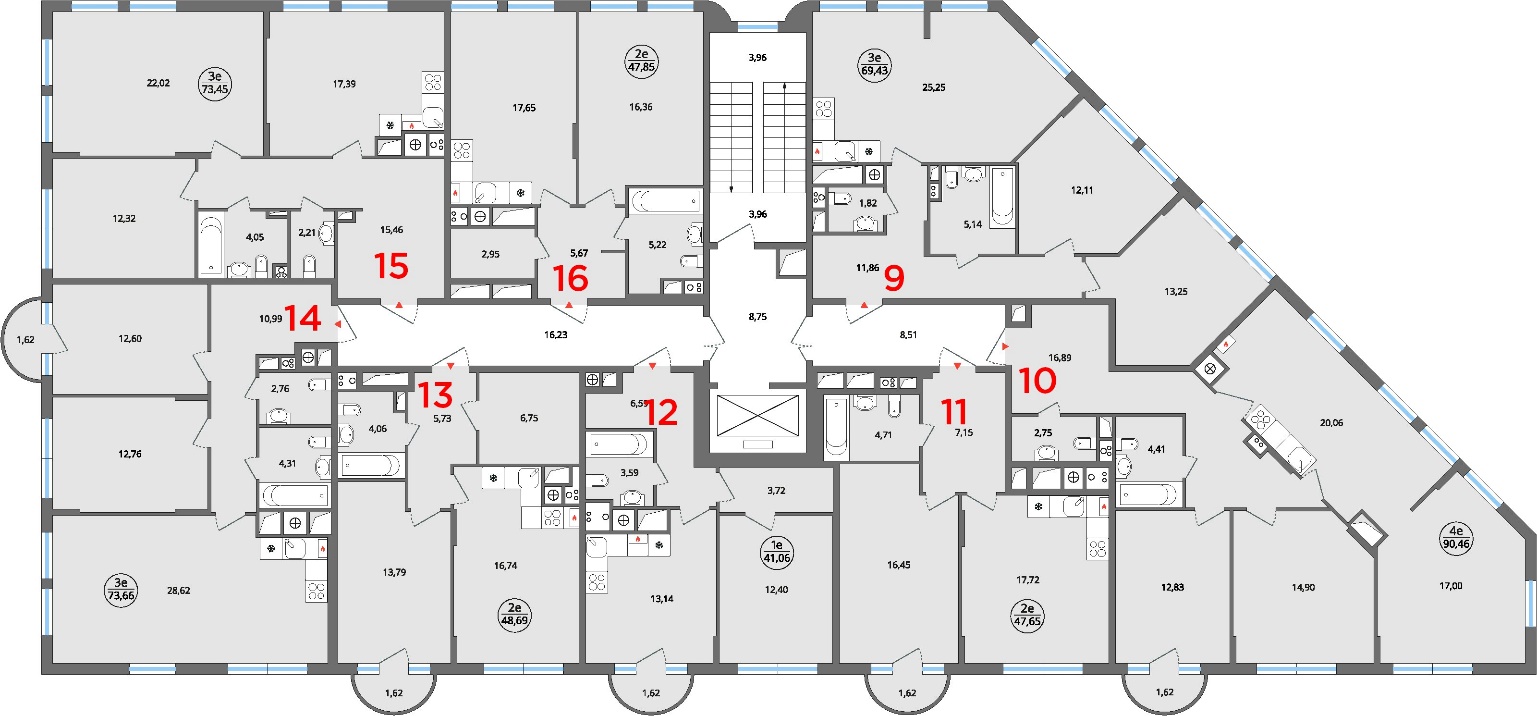 Кухонная мебель, кухонные плиты, кухонная сантехника, стиральные машины не устанавливаются. На прилагаемом плане указанное выше нанесено условно в целях определения функционального назначения помещений.Приложение № 2к Договору участия в долевом строительстве№ ЭК-1-1 от «____» ________ 2022 г..ПланОбъекта долевого строительства1 комнатная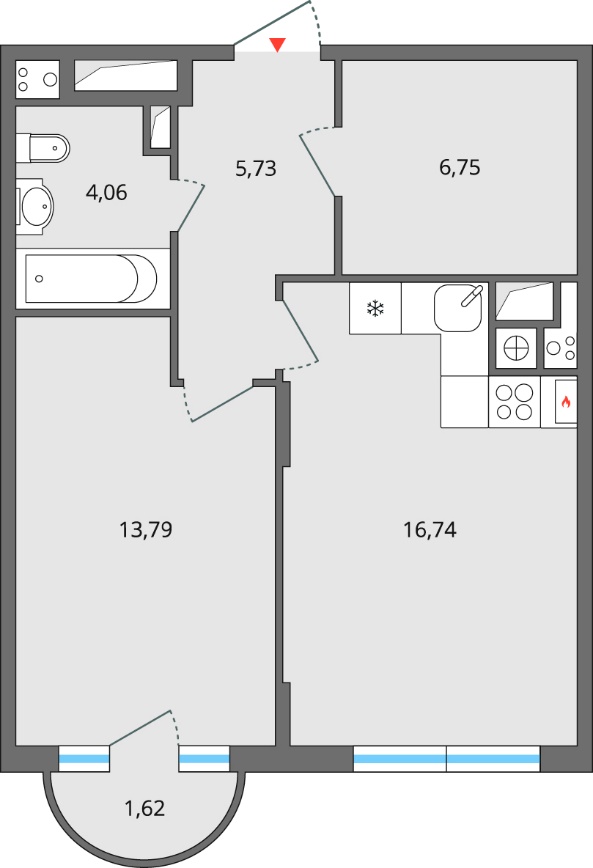 Экспликация помещений№Наименование части Объекта Общая проектнаяплощадь (кв. м)Приведенная площадь (с учетом коэффициента 0,3 – для балконов, 0,5 – для лоджий) (кв. м)1Жилая комната2Кухня3Гардеробная4Прихожая5Санузел6Балкон7ИтогоЗастройщикООО СЗ «НОВОСТРОЙ-Е»Участник долевого строительстваЮридический адрес: 398059, г. Липецк, ул. Первомайская, д.37, пом.2Фактический (почтовый) адрес: 398059, г. Липецк, ул. Первомайская, д.37, пом.2ОГРН: 1204800011382ИНН: 4824100642КПП: 482601001БИК: 044206604Р/с: 40702810335000013180 в ЛИПЕЦКОЕ ОТДЕЛЕНИЕ N8593 ПАО СБЕРБАНКК/с:30101810800000000604Тел: +7 (4742) 37-75-88Электронный адрес: sznovostroy@gmail.comТел: +7 ___________Электронный адрес: ________________Директор___________________ /М.А. Тимаков/М.П.          _________________/____________/Многоэтажный жилой дом со встроенными нежилыми помещениями по ул. Радиотехническая, Липецкая область, г. ЕлецМногоэтажный жилой дом со встроенными нежилыми помещениями по ул. Радиотехническая, Липецкая область, г. ЕлецМногоэтажный жилой дом со встроенными нежилыми помещениями по ул. Радиотехническая, Липецкая область, г. Елецсекция №секция №секция №этаж квартира №ЗАСТРОЙЩИКУЧАСТНИК ДОЛЕВОГО СТРОИТЕЛЬСТВАДиректор ООО СЗ «Новострой-Е» _______________________/М.А. Тимаков/_________________/________________ /№Наименование части Объекта Общая проектнаяплощадь (кв. м)Общая проектнаяплощадь (кв. м)Приведенная площадь (с учетом коэффициента 0,3 – для балконов, 0,5 – для лоджий) (кв. м)Приведенная площадь (с учетом коэффициента 0,3 – для балконов, 0,5 – для лоджий) (кв. м)1Жилая комната2Кухня3Гардеробная4Прихожая5Санузел6Балкон7ИтогоЗАСТРОЙЩИКЗАСТРОЙЩИКЗАСТРОЙЩИКЗАСТРОЙЩИКУЧАСТНИК ДОЛЕВОГО СТРОИТЕЛЬСТВАУЧАСТНИК ДОЛЕВОГО СТРОИТЕЛЬСТВАДиректор ООО СЗ «Новострой-Е»_______________________/М.А. Тимаков/Директор ООО СЗ «Новострой-Е»_______________________/М.А. Тимаков/Директор ООО СЗ «Новострой-Е»_______________________/М.А. Тимаков/Директор ООО СЗ «Новострой-Е»_______________________/М.А. Тимаков/_________________/ _______________/_________________/ _______________/